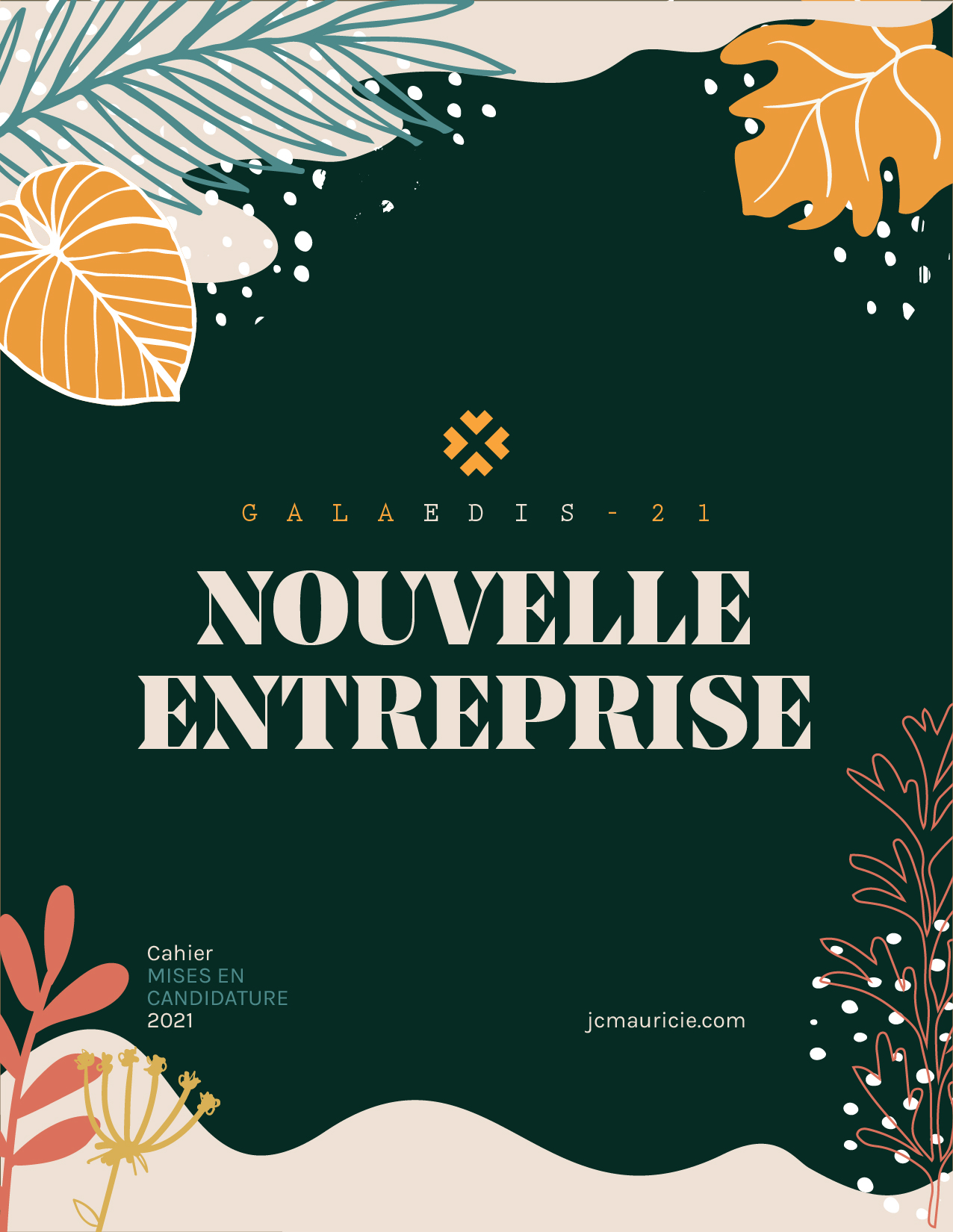 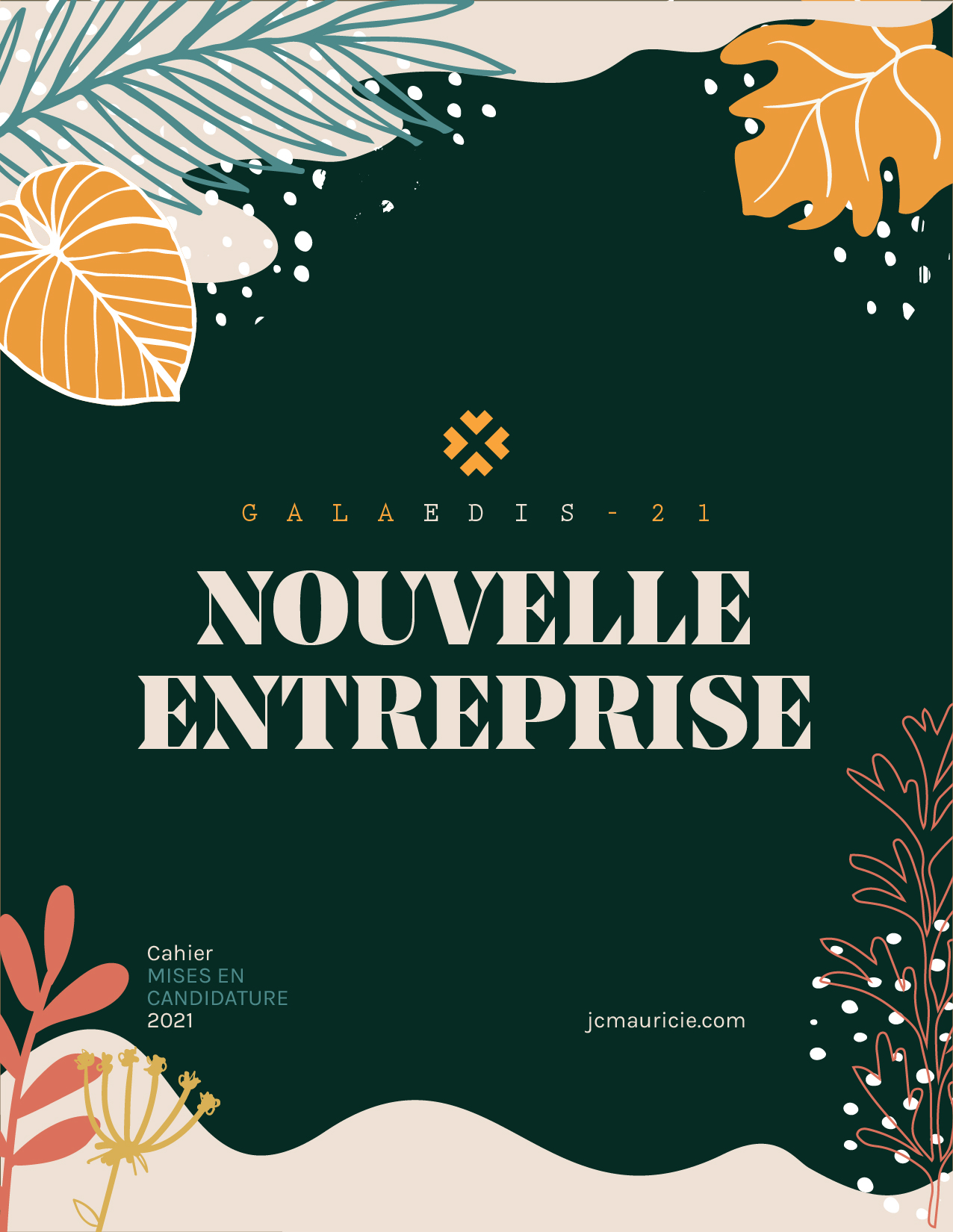 PRÉSENTATIONLe prix Nouvelle entreprise récompense une entreprise, opérant depuis 6 à 36 mois, qui se démarque par son potentiel de marché, sa capacité d'innovation, ses investissements, son plan marketing, ses opérations, son financement ou toute(s) autre(s) réalisation(s) exceptionnelle(s) liée(s) à son développement.La grille d’évaluation du prix Nouvelle entreprise est développée pour faciliter l’évaluation des candidatures déposées et assurer, par la même occasion, l’application d’un outil permettant une évaluation qui se veut la plus juste et équitable pour l’ensemble des promoteurs. AIDE-MÉMOIRELe dossier de candidature doit inclure :1- Toutes les réponses demandées aux pages suivantes;2- Toute autre annexe jugée pertinente (revue de presse, photos, vidéos, etc.).ADMISSIBILITÉ*:L’entreprise :doit être représentée par un membre de la Jeune Chambre de la Mauricie âgé entre 18 et 40 ans (membre en règle et ayant payé sa cotisation);doit être située sur le territoire de la Mauricie, de Bécancour ou de Nicolet;ne doit pas avoir enregistré de ventes avant le 1er avril 2019.La personne déposant la candidature doit avoir participé effectivement et directement à la direction générale de l’entreprise (président(e), directeur(trice) général(e), gérant(e) principal ou propriétaire). Les candidatures incomplètes ne seront pas traitées.Toute image jointe sous format informatique pourra être utilisée pour vous représenter lors du Gala de cette année ou de l’an prochain. Il est de votre responsabilité de vous assurer de la bonne réception par la JCM de toutes les pièces constituant votre dossier de candidature.Bon travail!* Ne sont pas admissibles, les lauréats du Gala Edis 2020, ainsi les membres du conseil d’administration de la Jeune Chambre de la Mauricie en poste ou l’ayant été pendant la saison 2020-2021.INFORMATIONS GÉNÉRALESNom et prénom de la personne déposant la candidature :Date de naissance :Poste au sein de l’organisation :Nom de l’organisation :Adresse de correspondance :Ville :Code postal :Téléphone :Courriel :Présence Internet de votre organisation (liens URL)Facebook :Twitter :LinkedIn :Youtube :Instagram :Pinterest :Vimeo :Autre(s) :CRITÈRES D’ÉVALUATIONDescription de l’entreprise : Date de fondation :Nombre d’employés :Rayonnement des ventes (énumérez les régions couvertes) :Autres lieux de production (énumérez) :Potentiel de marché (28 %) :Description de la clientèle et du potentiel de marché. Description du caractère distinctif des produits ou des services offerts par l’entreprise (par exemple valeur ajoutée du produit/service, caractéristiques spécifiques du produit/service, qualité, rapport qualité-prix, développement d’un marché de niche, qualité du service à la clientèle et du service après-vente, etc.); adéquation avec les besoins de la clientèle; caractère innovant du produit/service; positionnement de marché face à la concurrence; potentiel de croissance du marché. Cohérence des objectifs fixés (volume de ventes, revenus futurs) avec sa concurrence, ses clients et le potentiel du marché.Maximum 30 lignes Innovation et investissement (20 %) :Importance des actions visant le développement de l’entreprise, par exemple projets d’investissements, mise en œuvre de pratiques de gestion originales ou innovantes, R&D, innovation et productivité, développement ou amélioration de produit/service, introduction de nouveaux produits, développement de nouveaux procédés, innovations de commercialisation ou innovations organisationnelles (de gestion), nouvelles stratégies marketing, etc.Maximum 30 lignes Marketing (12 %) :Brève description du plan ou de la stratégie marketing. La stratégie est-elle cohérence et réaliste?Cohérente avec le positionnement de marchéEfficacité pour l’atteinte des objectifs fixés Actions de marketing (promotion, concours, représentants, relations publiques, publicités…) élaborées et cohérentes avec l’objectif global de la stratégie marketing. Maximum 30 lignes Opérations (16 %) : Brève description du plan des opérations (processus de réalisation du produit/service). L’entreprise détient-elle les ressources matérielles (équipements) et humaines nécessaires à la réalisation du produit/service, en lien avec ses objectifs fixés (volume de ventes/revenus estimés)?Maximum 30 lignes Financement (20 %) : Brève description du plan de redressement dû à la Covid-19 . L’entreprise dispose-t-elle des ressources financières adéquates et nécessaires à son bon fonctionnement? Le type de financement présenté est-il cohérent avec les besoins financiers du promoteur? Les états financiers prévisionnels démontrent-ils un potentiel de profitabilité intéressant ou des surplus adéquats? Présentent-ils un portrait financier réaliste par rapport à la stratégie de développement de l’entreprise, au secteur d’activité et à l’âge de l’entreprise? Est-ce qu’il y a des mesures qui ont été mis en place pendant la crise de la Covid-19?Maximum 30 lignes Qualité de la présentation du dossier de candidature et respect des conditions de présentation (4 %) :Dans ce volet, on s’intéresse à la qualité du document soumis au jury. Le style de rédaction (orthographe, phrases claires et concises, enchaînement logique et cohérent), une mise en page judicieuse, la propreté du document, l’originalité de la présentation du document sont des éléments dont le membre du jury peut tenir compte pour apprécier la qualité des documents soumis. Également, le respect des conditions de présentation sera évalué (nombre de pages du document).Remise du formulaire de mise en candidatureAvant le 26 février 2021, 12 h.
Par courriel : direction@jcmauricie.com